PECATU SHOOTING CLUB BALI 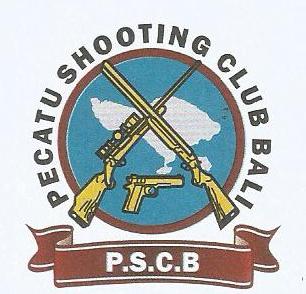 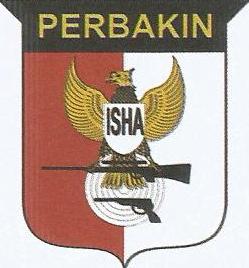 Sekretariat 	: Jalan. Raya Uluwatu - Pecatu - Kec. Kuta Selatan - Kab. Badung 80364, Bali - Kawasan Pecatu Indah ResortPhone:( 0361 ) 8481303 ǁ Fax : ( 0361 ) 8481296http://www.pecatushootingclub.org  ǁ E-mail : pecatushootingclub@gmail.comFORMULIR REGISTRASI KEANGGOTAANNo. Registrasi:......./PSCB/...../2017Saya yang bertanda tangan dibawah ini mengajukan diri untuk bergabung dengan Pecatu Shooting Club Bali. dan bersedia mentaati peraturan- peraturan yang telah ditentukan oleh club ini. Adapun data diri saya sebagai berikut: Nama			: .................................................................................................................No.Identitas KTP		:..................................................................................................................Tempat Tanggal Lahir	:..................................................................................................................Golongan Darah		:..................................................................................................................Alamat			:..................................................................................................................No. Telephone/ Rmh	:...................................................................................................................Pekerjaan			:...................................................................................................................Bidang menembak yangakan diikuti 		:..................................................................................................................Pilihan			: 	TEMBAK REAKSI		TEMBAK SASARAN 	TEMBAK BERBURU 	Direkomendasikan 	: ..................................................................................................................Pemohon, 					    Menyetujui,					Disetujui,			(......................)				(...........................)		   	        (......................)			                                    Ketua Bidang			                    Ketua PSCB	